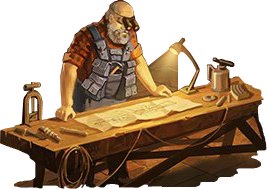 КУЗНЕЦКИЙ МОСТМАСТЕРСКАЯ ОРУЖЕЙНИКА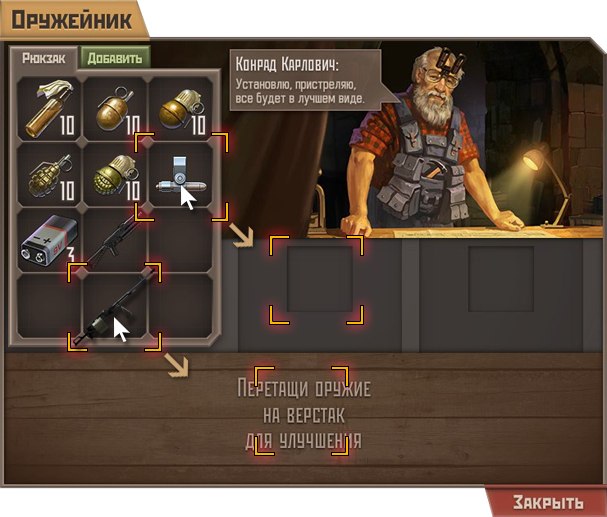 Получить модули для улучшения оружия можно в качестве награды, за выполнение условий задания от персонажа игры, а также в «Дальней разведке» (См. дальнюю разведку).Чтобы установить модуль на Ваше оружие – пройдите в мастерскую оружейника на станции «КУЗНЕЦКИЙ МОСТ» (Подробнее о станции).Войдите в мастерскую – персонаж у верстака.ОРУЖИЕ НА ВЕРСТАК / МОДУЛЬ ОРУЖЕЙНИКУ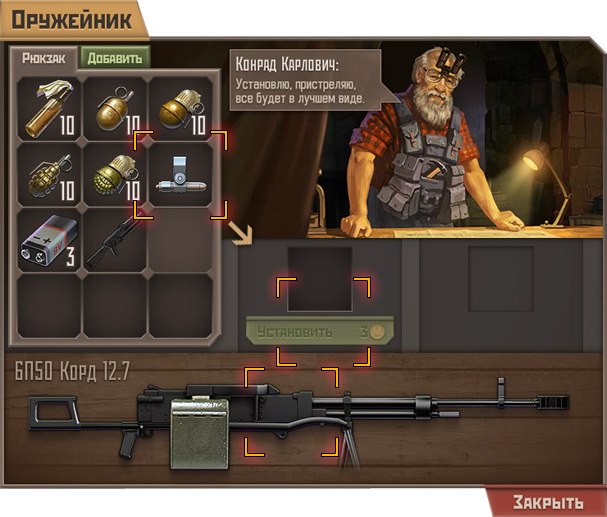 Чтобы убедиться в том, что имеющийся у Вас модуль подходит для установки на оружие – подведите курсор мышки к изображению оружия. Появится информация об оружии, названии модулей возможных для установки.Чтобы приступить к модернизации оружия – оно должно находиться в ячейке инвентаря персонажа (снято). Модуль – находиться в ячейке инвентаря персонажа.Перетащите оружие на верстак оружейника (вниз) – кликнув на его изображение в ячейке инвентаря левой клавишей мышки и не отпуская её – положите оружие на верстак. Отпустите клавишу мышки.Перетащите модуль – в ячейку мастерской оружейника.МОДИФИКАЦИЯ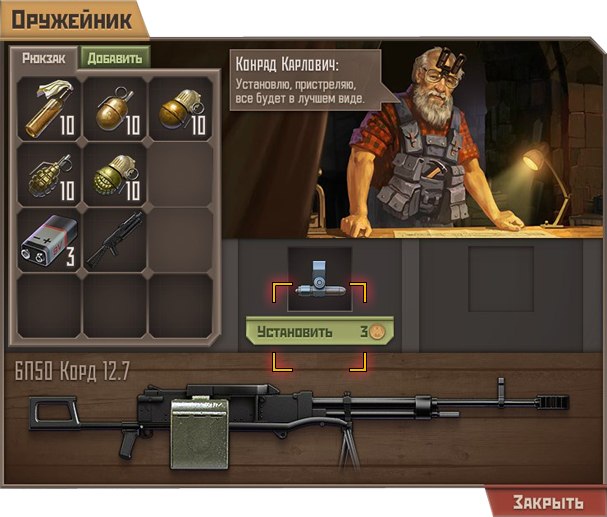 Если согласны с действием и ценой за установку – кликните «Установить».На некоторые виды оружия - можно установить два модуля одновременно.Каждый устанавливаемый модуль – оплачивается отдельно.Стоимость установки модулей: 3 жетона (модули 1 уровня) / 9 жетонов (модули 2 уровня) / 15 жетонов (модули 3 уровня) / 21 жетон (модули 4 уровня).РАБОТА ЗАВЕРШЕНА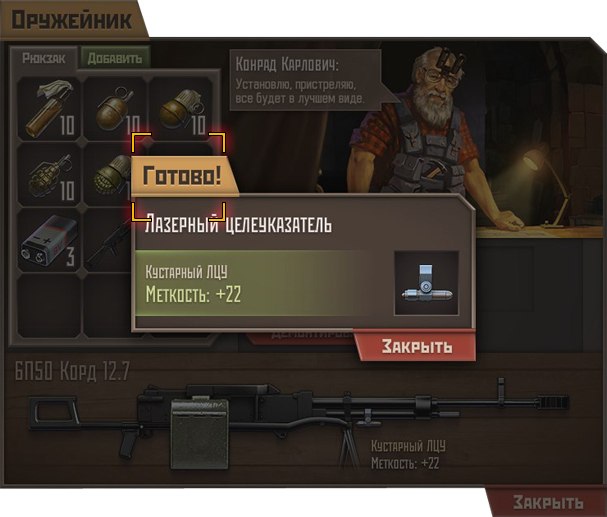 Уведомление о готовности выполненной работы.Результат работы оружейника – выпадает в случайном порядке и находится между минимальным и максимальным значением характеристик модуля (См. модули).Последующие установки одного и того же модуля – могут принести разные результаты, распределяемые в случайном порядке, от минимального до максимального значения характеристик модуля.Оружию присваивается статус «Элитного», если во все доступные слоты установлены модули с максимальными характеристиками или, в случае подствольного гранатомета, близкими к максимальным.Экипированное элитное оружие увеличивает владение тем типом оружия, к которому принадлежит (установлено). Установка модулей более высокого уровня дает бонус большего размера. ~(Обычный модуль (дальняя разведка /рейд Зверь, Упырь-альбинос): +20, Рейд Вичуха: +35, Смешанная установка разноуровневых модулей на один ствол: +27)Пример: Крупнокалиберный пулемёт 6П50 Корд 12.7, с возможностью установки только одного модуля. Установлен кустарный ЛЦУ с максимальным из возможного (5-25) показателем меткости в +25. Бонус: Владение тяжелым оружием +20.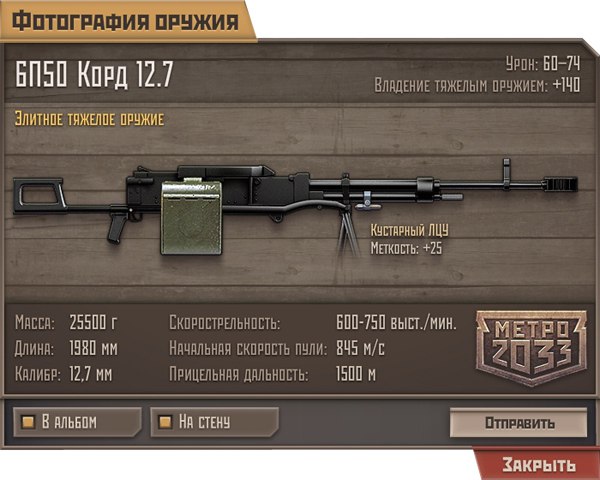 Если у Вас, к примеру, Steyr AUG A3, на который возможно установить коллиматор (Leapers SCP) и глушитель (Кустарный глушитель) – для получения статуса оружия «Элитное», оба модуля должны быть установлены на оружие с максимальными показателями.ДЕМОНТИРОВАТЬ МОДУЛЬ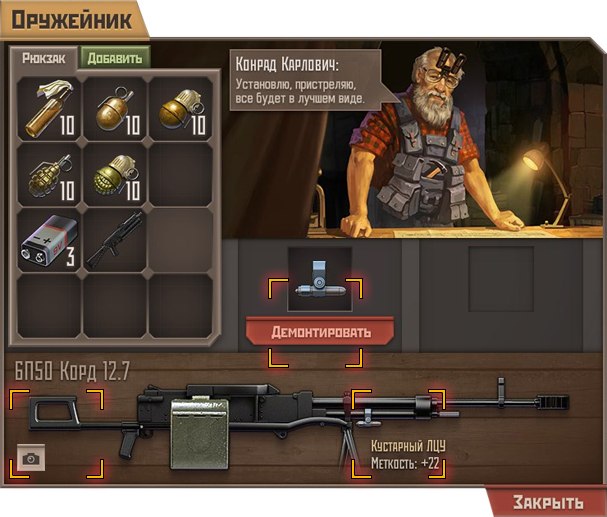 Чтобы демонтировать модуль – снятое с персонажа оружие переместить на верстак оружейника.Кликнуть на «Демонтировать».Демонтаж установленного модуля – бесплатный.Чтобы сделать снимок оружия - подведите курсор мышки в левый нижний край верстака оружейника, до появления иконки фотоаппарата (Подробнее).СОВМЕСТИМОСТЬСмотреть все модули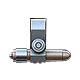 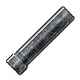 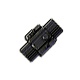 Кустарный ЛЦУ (лазерный целеуказатель)
Меткость: 5-25Кустарный глушитель
Урон оружия в начале боя: 20-100Коллиматорный прицел Leapers SCP RG40CDQ
Меткость: 10-50Совместим с:Пистолет «Beretta» 92FSПистолет АПС «Стечкина»Пистолет ТТ «Токарева»Пистолет-пулемет (ПП) «Кипарис»Пистолет-пулемет (ПП) «UZI»Пистолет «Glock» 19Пистолет «Colt» 1911А1Пистолет Desert Eagle Mark XIXПистолет-пулемет (ПП) МР-5КColt AnacondaFN P90ПП 20006П50 Корд 12.7Пулемёт M134 MinigunРШ-12IWI CarmelСовместим с:Пистолет ТТ «Токарева»Пистолет «Beretta» 92FSПистолет «Макарова» (ПМ)Пистолет «Luger» Р.08 6Пистолет-пулемет (ПП) «Кипарис»Пистолет пулемет (ПП) «UZI»Пистолет «Glock» 19Пистолет «Colt» 1911А1Пистолет-пулемет (ПП) МР-5КПП «Бизон» (пистолет-пулемет)Автоматическая винтовка «М4» А1Автомат «Калашникова» складной, укороченный (АКС-74У)Автоматическая винтовка «Heckler Koch» G3Автомат «АЕК-971»Автомат FN F2000Армейская универсальная винтовка Steyr AUG A3АК-12 (автомат Калашникова образца 2012г.)M27 IARFN SCARFN P90ПП 2000ОЦ-14 ГрозаKRISS Vector SMGА-545MTAR-21Scorpion EVO 3ПП-19-01МР7 А1AK AlfaSIG MPXШАК-12IWI CarmelСовместим с:Охотничий карабин «Сайга»Автоматическая винтовка «М4» А1Автомат «Калашникова» (АК)Автомат «Абакан» (АН-94)Автомат «Калашникова» складной, укороченный (АКС-74У)Автоматическая винтовка «Heckler Koch» G3Дробовик «Benelli» M4 Super 90Автомат «АЕК-971»Автомат FN F2000Армейская универсальная винтовка Steyr AUG A3АК-12 (автомат Калашникова образца 2012г.)M27 IARПулемет «Печенег» (ПКП)Ручной пулемет «Калашникова» (РПК)Пулемет «FN M249 SAW»USAS-12РГ-6 «Гном»ОЦ-14 ГрозаKRISS Vector SMGА-545MTAR-21Scorpion EVO 3ПП-19-01МР7 А1АК-400AK AlfaАГС-40 «Балкан»SIG MPXШАК-12Denel Y3 AGLMagpul PDRIWI Carmel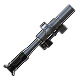 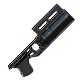 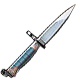 Оптический прицел ПСО-1 М2
Меткость: 10-50Подствольный гранатомет ГП - 25 КОСТЕР
Случайный урон снарядом: 1000-5000Кустарный штык-нож
Урон оружия мутантам: 1-5Совместим с:Винтовка специальная снайперская «Винторез» (ВСС)Снайперская винтовка «Драгунова» (СВД)Крупнокалиберная снайперская винтовка CB Barrett M82А1ВССК ВыхлопСовместим с:Автомат «Калашникова» (АК)Автоматическая винтовка «М4» А1Автомат «Абакан» (АН-94)Автоматическая винтовка «Heckler Koch» G3Автомат «АЕК-971»Армейская универсальная винтовка Steyr AUG A3АК-12 (автомат Калашникова образца 2012г.)M27 IARFN SCARАК-400А-545AK AlfaШАК-12IWI CarmelСовместим с:Автоматическая винтовка «М4» А1Автомат «Калашникова» (АК)Автомат «Абакан» (АН-94)Автоматическая винтовка «Heckler Koch» G3Автомат «АЕК-971»Армейская универсальная винтовка Steyr AUG A3АК-12 (автомат Калашникова образца 2012г.)M27 IARFN SCARА-545AK AlfaIWI Carmel